ÍTEM I. LECTURA COMPRENSIVACorduraAdolfo Sozzi Esto es inaudito, ellos dicen que estoy detenido gracias a mi obsesión por el orden, y, sin embargo, estoy aquí, acusado por mi obsesión por el orden. El fiscal cita que estoy en perfectas condiciones mentales. Y que aprueba de ello es lo ordenado que soy. Mi abogado dice que, lo exageradamente ordenado que soy, es la demostración más cabal de mi locura. Como se darán cuenta, es solo cuestión de ordenar las palabras para entender lo sucedido, y la verdadera causa de mi detención. […] 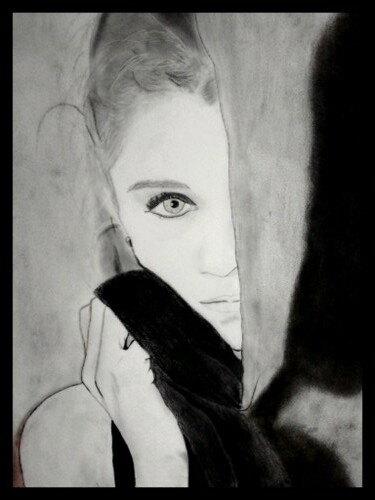 Todo empezó cuando tenía dieciséis años y comencé a trabajar en una agencia de publicidad. Mi tarea consistía en recortar avisos clasificados de los diarios, pegarlos sobre una hoja y archivarlos en una carpeta para que mis jefes pudieran visualizar rápidamente la información; para ello, era imprescindible que estuvieran perfectamente ordenados.Ya más adelante por costumbre, creo, empecé a recortar y archivar otro tipo de avisos e información aparecida en los periódicos. Esto era personal y los archivos los guardaba, por supuesto, en forma ordenada en mi casa. Entre otras cosas, tengo un archivo pormenorizado de determinadas personas desaparecidas durante los últimos años, para cada una de ellas, una carpeta personalizada: azul para los hombres y rosa para las mujeres. En ellas se incluyen fotografías en colores de distintos ángulos, sus datos, con lujo de detalles, color de piel, edad gustos, estado civil, fecha de nacimiento, fecha de desaparición, estado de investigación policial, resultados, etc.No sé muy bien por qué las investigaciones trajeron a la policía a mi casa y, al ver mis archivos, me detuvieron acusándome de dichas desapariciones.Ahora estoy muy mal, pues los encargados de aplicar justicia son muy desordenados, al igual que los desaparecidos, y, como dije al principio, están tratando de determinar mi estado psíquico; como ustedes pueden ver por la forma ordenada en que me expreso, no cabe ninguna duda sobre mi salud mental, aparte no sé por qué me están juzgando, como si ser ordenado, en vez de una virtud, fuera un crimen.Después de todo, gracias a esta obsesión mía, la investigación se vio muy facilitada, las tumbas del fondo de mi casa están ordenadas meticulosamente por orden de desaparición.EXPLOREMOS UN CUENTO DE MISTERIO Los cuentos de misterio, al igual que otras narraciones literarias, son relatados por la voz de un narrador. El narrador puede ser el protagonista, quien cuenta su propia historia y narra en primera persona singular; testigo, que cuenta la historia de otro usando la primera persona; omnisciente, que narra en tercera persona y conoce todo lo que ocurre, incluyendo la interioridad de los personajes; u objetivo, que narra en tercera persona solo lo que ve o escucha de los personajes y acontecimientos narrados.ÍTEM 1. 1. ¿Quién es el narrador del cuento Cordura? Explica cómo lo identificaste.____________________________________________________________________________________________________________________________________________________________________________________________________________________________________________________________________________________________________________________2. Identifica los acontecimientos del cuento Cordura que corresponden al inicio, desarrollo y desenlace de la historia. Destácalos con la siguiente clave de color:Amarillo para el inicio Celeste para el desarrollo  Verde para el desenlace3. Caracteriza al protagonista del cuento Cordura. Subraya las marcas textuales que te ayudan en esta tarea y escribe un breve perfil del personaje._____________________________________________________________________________________________________________________________________________________________________________________________________________________________________________________________________________________________________________________________________________________________________________________________________________________________________________________________________________________________________________________________________________________________________________________________________________________________________________________________________________________________________________________SEMANA N°: 2 AgostoASIGNATURA: Lenguaje, comunicación y literaturaASIGNATURA: Lenguaje, comunicación y literaturaGUÍA DE APRENDIZAJEProfesor(a): Marco Antonio Lazo SilvaGUÍA DE APRENDIZAJEProfesor(a): Marco Antonio Lazo SilvaGUÍA DE APRENDIZAJEProfesor(a): Marco Antonio Lazo SilvaNombre Estudiante:Nombre Estudiante:Curso: 8° BásicoUnidad: 3 Relatos de MisterioUnidad: 3 Relatos de MisterioUnidad: 3 Relatos de MisterioObjetivo de Aprendizaje: ((OA 8) Formular una interpretación de los textos literarios leídos o vistos, que sea coherente con su análisis, considerando: --Su experiencia personal y sus conocimientos. --Un dilema presentado en el texto y su postura personal acerca del mismo. --La relación de la obra con la visión de mundo y el contexto histórico en el que se ambienta y/o en el que fue creada.Objetivo de Aprendizaje: ((OA 8) Formular una interpretación de los textos literarios leídos o vistos, que sea coherente con su análisis, considerando: --Su experiencia personal y sus conocimientos. --Un dilema presentado en el texto y su postura personal acerca del mismo. --La relación de la obra con la visión de mundo y el contexto histórico en el que se ambienta y/o en el que fue creada.Objetivo de Aprendizaje: ((OA 8) Formular una interpretación de los textos literarios leídos o vistos, que sea coherente con su análisis, considerando: --Su experiencia personal y sus conocimientos. --Un dilema presentado en el texto y su postura personal acerca del mismo. --La relación de la obra con la visión de mundo y el contexto histórico en el que se ambienta y/o en el que fue creada.Recursos de aprendizaje a utilizar: Guía de autoaprendizajeRecursos de aprendizaje a utilizar: Guía de autoaprendizajeRecursos de aprendizaje a utilizar: Guía de autoaprendizajeInstrucciones: Lea atentamente la siguiente guía y desarrolle las actividades que se formulan.Instrucciones: Lea atentamente la siguiente guía y desarrolle las actividades que se formulan.Instrucciones: Lea atentamente la siguiente guía y desarrolle las actividades que se formulan.Los cuentos de misterio son narraciones literarias en las que se presenta un enigma que es preciso resolver. Estos relatos se caracterizan por mantener en constante suspenso al lector y por presentar el proceso en que se esclarece un crimen o problema que, a primera vista, parece indescifrable.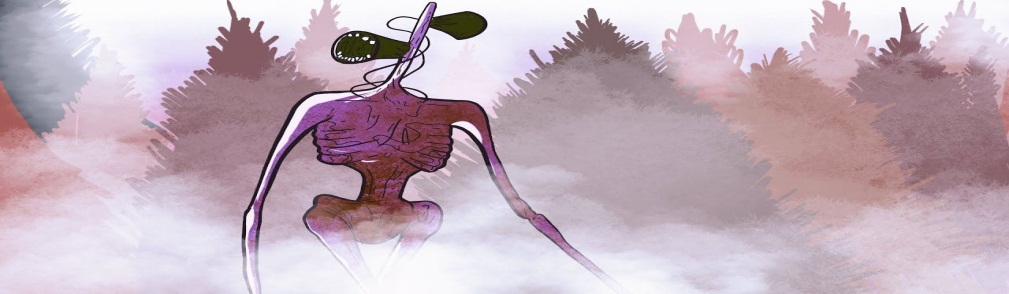 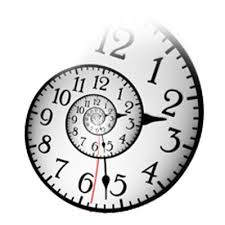 El orden en que se presentan los acontecimientos en una narración literaria dependerá del propósito del autor, pero al organizarlos temporalmente es posible reconocer una secuencia narrativa básica que consta de tres momentos: inicio, desarrollo y desenlace.Los personajes son entes ficticios que llevan a cabo las acciones de una narración. Su participación influye en el desarrollo de los acontecimientos y en la conducta de los demás personajes. El lector conoce a los personajes por la descripción que el narrador hace de ellos, así como por sus actitudes, acciones, y por lo que piensan y dicen.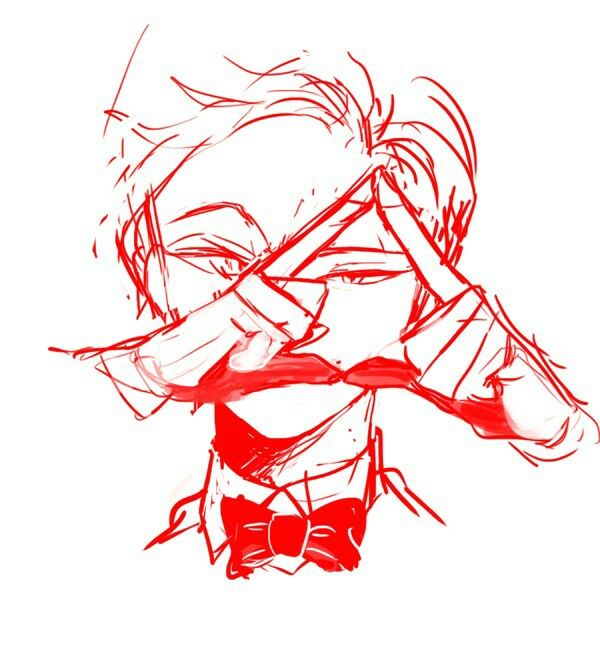 